Kontaktdaten für die Elternmitwirkung in der Klasse xyLiebe Familie von ??,um Sie über aktuelle klassen- und schulbezogene Themen zu informieren, bitten wir Sie um Ihre Kontaktdaten. Da Sie auf dem ersten Elternabend nicht anwesend sein konnten, bitten wir Sie hiermit um diese Informationen. Alle Eltern die anwesend waren, haben sich in die Kontaktliste eingetragen und der Weitergabe zugestimmt.Die zurückliegenden 2 Jahre haben gezeigt, wie wichtig es ist, dass alle Eltern erreichbar sind, um auch alle Informationen direkt weitergeben zu können.Bitte füllen Sie die nachfolgenden Felder aus:Name des Kindes: 			_____						________Name der Eltern:										________E-Mail-Adresse:	________________________________________________________Festnetz-Nummer:	________________________________________________________Mobilfunk-Nummer:									________Erreichbarkeit:	________________________________________________________Zustimmung zur DatenweitergabeWir haben eine Kontaktliste erstellt, damit die Elternvertreter*innen auch untereinander in Kontakt treten können. In diese Liste nehmen wir den Namen Ihres Kindes, Ihre/n Namen, E-Mail-Adresse und Telefonnummer(n) auf. Hierfür benötigen wir Ihr Einverständnis. Es kann durchaus hilfreich sein, wenn wir miteinander Kontakt aufnehmen könnten. Wir sind einverstanden.			 Wir sind nicht einverstanden.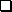 Datum						UnterschriftDen Zettel gern über Ihr Kind zurück an die Klassenleitung. Von dort erreichen uns die Informationen. Sie können die Daten nebst Zustimmung gerne auch per E-Mail (siehe unten) senden.Bitte hier abtrennen und unteren Abschnitt für Kontaktaufnahme behalten______________________________________________________________________________________Hier die Kontaktdaten der Elternsprecher*innen der Klasse xy eintragen
